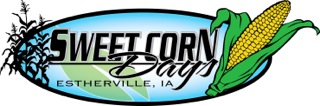 2021 Sweet Corn Days Parade Entry FormThe 23rd Annual Estherville Sweet Corn Days Parade will kick off Saturday, August 7th at 10:30 a.m. with the theme, “Peace, Love & Corn”.  We welcome any type of parade entry: floats, cars, trucks, farm equipment, musical groups, animals or clowns representing any private or public community group, business or organization. We will also be offering a competition to those floats who would like to win prizes! To be eligible for judging:Your entry must be a float.  It must have the theme or a rendition of “Peace Love & Corn”.  It must be on a hayrack/trailer.The 1st Place winner will receive $100 in Estherville Bucks, 2nd Place will receive $75 in Estherville Bucks, and 3rd Place will receive $25 in Estherville Bucks. Points are awarded for theme representation, decoration, music and participation – Have fun and it will show! Parade Details:Parade Order will be posted on www.Estherville.org on Wednesday, August 4th. You will not be called.  Line up is at 9:30 a.m. on SOUTH 18TH STREET.   Parade begins at 10:30Must keep pace with the Honor Guard or your entry will need to towed or be on a trailer.There is to be no throwing of candy or other items from a moving entry.  It is recommended that you have people walk along side and hand out the items and candy.If you or your organization is interested in joining the parade, please complete this entry form and return it as soon as possible.  Registration dead line is July 27th.  The Parade Line-up will be posted on www.Estherville.org on Wednesday August 4th. If you are not pre-registered, you will be placed in the rear of the parade and the announcers will not know who you are. Sweet Corn Days has the right to deny any entry if deemed necessary.Type of entry: Approximate Length of Entry:  
(approximate number of feet that should be blocked off for your entry)Do you want your entry judged?    		YES     		NOSponsor or name to be announced: Your town:Description of entry for announcer: Primary Contact Person for Parade: Phone Number:                                                                     Email Address: Please return this form to:Estherville Area Chamber of Commerce620 1st Ave S • 712-362-3541 • Fax: 712-362-7742 • E-mail: echamber@gmail.com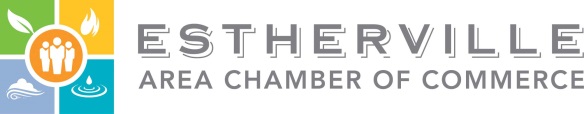 